Hotovost je i v časech pandemie bezpečný způsob placeníKBA-NotaSys CEO Eric Boissonnas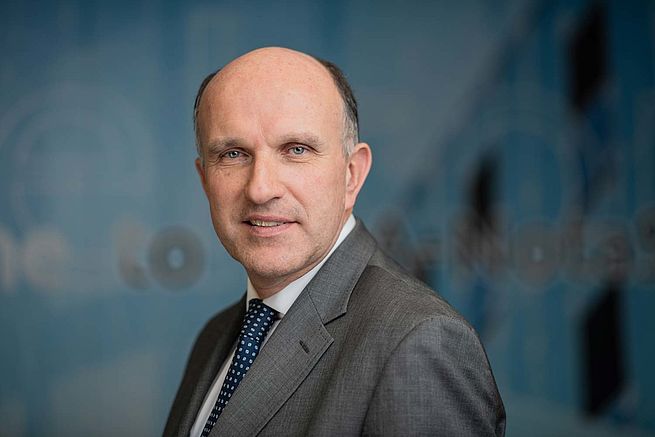 V souvislosti s rozšířením pandemie COVID-19 vznesla média po celém světě otázku možného přenosu viru prostřednictvím různých povrchů, včetně bankovek a mincí. Tyto obavy jsou nepodložené: „Je třeba dodržovat stejná hygienická opatření jako u jiných předmětů denní potřeby“, radí pro zacházení s bankovkami Eric Boissonnas, CEO ve společnosti NotaSys, dceřiné společnosti Koenig & Bauer zabývající se ceninami.„V poslední době jsme mohli v tisku, na sociálních médiích a dokonce i v obchodech číst varování, které poukazují na potenciální riziko přenosu COVID-19 při používání bankovek“, doplňuje Boissonnas. Při používání bankovek a mincí nicméně doporučují zdravotničtí experti stejná hygienická opatření jako pro jiné běžné činnosti – např. při kontaktu s madly dveří, nákupními košíky nebo platebními terminály. Rozhodující je, aby byly dodržovány hygienické předpisy, bez ohledu na předměty, kterých se dotýkáme.To znamená: Bankovky jsou i v době pandemie bezpečným způsobem placení a navíc jedinou platební metodou dostupnou všem. Objevují se ovšem iniciativy, které využívají nejistoty v souvislosti s pandemií COVID-19, aby podpořily bezhotovostní platební merody.Evropská centrální banka provádí pravidelné průzkumy, zda by mohly mít výroba nebo oběh evropských bankovek vliv na veřejné zdraví. Výsledky nevykazují žádné indicie na přenos korona-virů přes bankovky.® Syda Productions/shutterstock.com,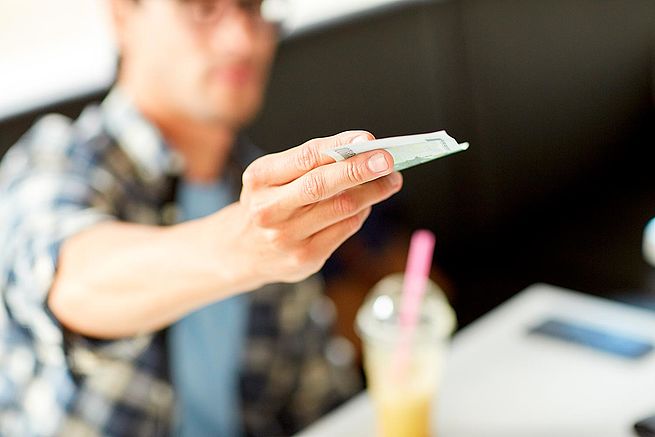 Jako hlavní poskytovatel bezpečnostních tiskových řešení a člen představenstva International Currency Association se společnost KBA-NotaSys připojila k iniciativě, která se snaží zabránit šíření mylných informací.Také Světová zdravotnická organizace (WHO) neradí platbu hotovostí rušit. Mnohem více apeluje na veřejnost, aby dbala na pravidelné mytí rukou a dodržování základních hygienických opatření. V rozhovoru s MarketWatch poukázala mluvčí WHO Fadela Chaib na to, že „jsme NEŘEKLI, že hotovost přenáší korona virus. [...] Byli jsme špatně interpretováni. [...] Byli jsme dotazováni, jestli si myslíme, že by bankovky mohly přenášet COVID-19 a my jsme řekli, že byste si po použití peněz měli umýt ruce, především pokud manipulujete s potravinami nebo je jíte.“® Maridav/shutterstock.com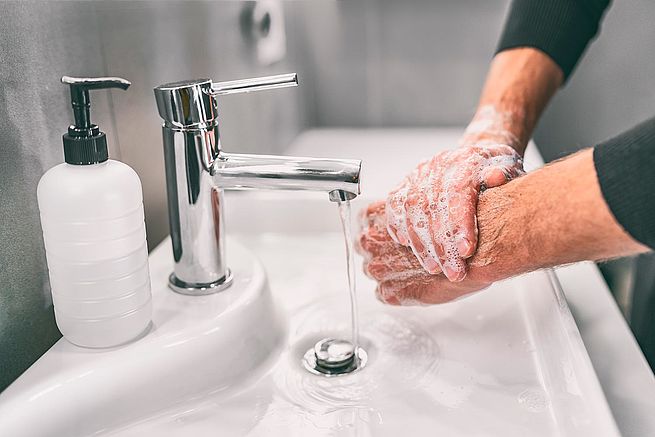 